本校沿革史資料來源：依據本校「八角林公學校概況」（昭和4年、5年）及「苗栗縣獅潭鄉豐林國民學校沿革概況表」（民國50 年）。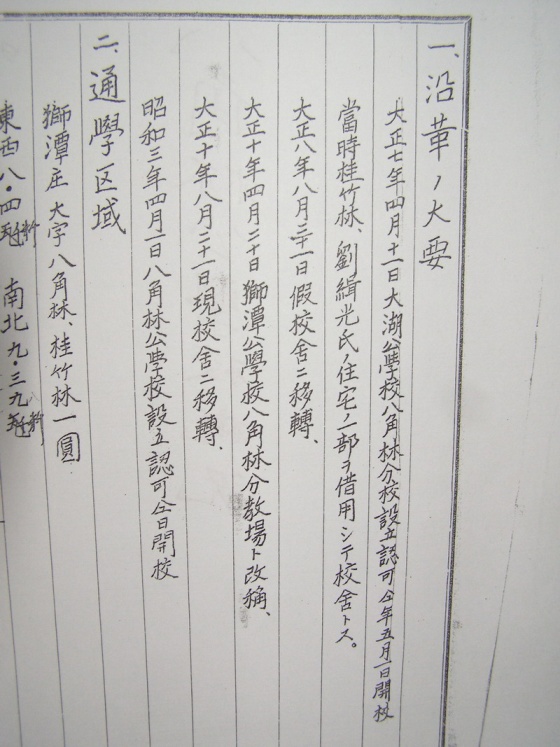 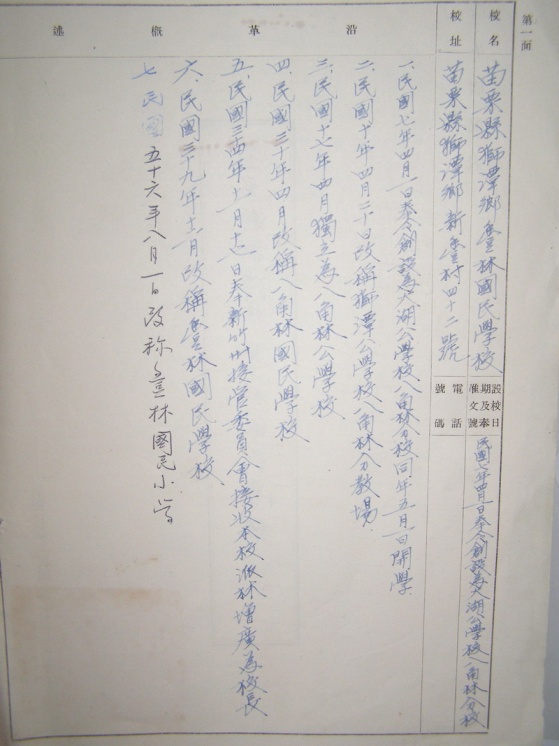 日治時期日治時期日治時期日治時期日本紀元民國紀元西元紀元沿革大正7年4月11日民國7年1918年「大湖公學校八角林分校」設立認可（劉緝光宅，弘法院現址）大正7年5月1日民國7年1918年大湖公學校八角林分校開校大正8年8月31日民國8年1919年大湖公學校八角林分校校舍遷移至現址大正10年4月20日民國10年1921年改稱「獅潭公學校八角林分教場」昭和3年4月11日民國17年1928年八角林公學校設立認可，同日開校昭和16年4月1日民國30年1941年改稱八角林國民學校民國時期民國時期民國時期民國時期民國34年11月17日民國34年11月17日1945台灣光復，奉新竹州接管委員會令接收本校民國39年12月23日民國39年12月23日1950改稱豐林國民學校（教國字第2351號）民國56年8月1日民國56年8月1日1967改稱豐林國民小學